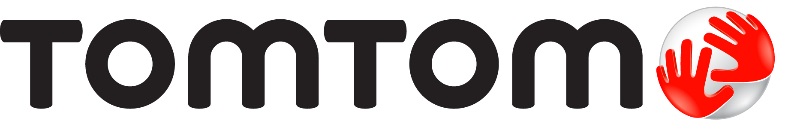 Welkom bij de ultieme rijervaring~ TomTom introduceert nieuwe campagne ~Amsterdam, 7 juni 2016 – ‘Welkom bij de ultieme rijervaring’. Dat is de boodschap die TomTom in zijn nieuwste campagne communiceert aan autorijders. De nieuwe positionering is geïnspireerd door de frequent flyer clubs in de luchtvaart. Ze is gecreëerd om dat specifieke gevoel op te roepen dat rijden met een TomTom illustreert.“Omdat onze nieuwste lijn navigatiesystemen zijn gemaakt rond de technologie die we hebben ontwikkeld voor de toekomst van het autorijden, leveren ze een superieure gebruikerservaring”, zegt Nuno Campos, VP marketing bij TomTom. “De combinatie van slimme routes, onze wegenkaarten en verkeersinformatie geeft autorijders het gevoel dat ze een rijbaan voor zichzelf hebben. De ‘Welkom bij de ultieme rijervaring’-campagne gaat over dat gevoel.”TomTom lanceert de campagne met een radiocommercial en diverse digitale uitingen, zoals geautomatiseerde online advertenties, YouTube pre-roll en een campagnewebsite. Ook is de campagne zichtbaar in de winkels, op sociale media en via pr-acties. De miljoenencampagne loopt vanaf 20 juni in vijf Europese landen, waaronder België, en is ontwikkeld in samenwerking met het communicatiebureau 180 Amsterdam.“Niet iedereen begrijpt dat TomToms navigatiesystemen sneller, slimmer en meer real-time dan ooit zijn”, zegt Al Moseley, directeur en CCO van 180 Amsterdam. “We wilden dus het gevoel overbrengen van hoe rijden met een TomTom tegenwoordig voelt – hetzelfde gevoel dat frequent flyers op de luchthaven ervaren wanneer ze de wachtrij bij de check-in, douane en boarding voorbij kunnen lopen. Deze voordelen zijn precies waar de ‘Welkom bij de ultieme rijervaring’-campagne om draait.”Over TomTomBij TomTom (TOM2) hebben we het tot onze missie verheven om technologie zo makkelijk te maken, dat iedereen meer kan bereiken. We hebben het navigatiesysteem versimpeld en zo miljoenen mensen geholpen hun bestemming te vinden. We zijn tot op de dag van vandaag bezig met het vergemakkelijken van het complexe, zodat technologie voor iedereen toegankelijk wordt. Ons bedrijf bestaat uit vier klantgerichte business units: Consumer, Telematics, Automotive en Licensing. We maken makkelijk te gebruiken navigatiesystemen, sporthorloges en action camera’s voor consumenten. Met de fleetmanagement-oplossingen van Telematics helpen we ondernemingen met een wagenpark hun resultaten te optimaliseren. We hebben een toonaangevend realtime wegenkaartenplatform voor innovatieve locatiegebonden diensten en met de auto-industrie realiseren de zelfsturende auto. Ons hoofdkantoor is sinds onze oprichting in 1991 gevestigd in Amsterdam. We hebben 4.600 medewerkers en we verkopen onze producten wereldwijd.Persbureau: Square Egg BVBA
Sandra Van Hauwaert, GSM: +32 497 25 18 16, E-mail: sandra@square-egg.be